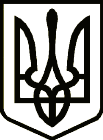 УКРАЇНАСРІБНЯНСЬКА СЕЛИЩНА РАДАЧЕРНІГІВСЬКОЇ ОБЛАСТІРІШЕННЯ(двадцять четверта сесія сьомого скликання)20 грудня 2019 року смт.СрібнеПро встановлення  вартостіхарчування здобувачів освітив закладах загальної середньоїосвіти Срібнянської селищної радиу 2020 році       Відповідно до Закону України «Про державну соціальну допомогу малозабезпеченим  сім’ям», ст.5 Закону України «Про охорону дитинства», постанови Кабінету Міністрів України від 22 листопада 2004 року № 1591 «Про затвердження норм харчування у навчальних та оздоровчих закладах», з метою належної організації якісного харчування здобувачів освіти  Срібнянська селищна  рада вирішила:        1.Встановити на період з 13  січня 2020 року по 31 грудня 2020 року  вартість харчування дітей-сиріт; дітей, позбавлених батьківського піклування; дітей з особливими освітніми потребами, які навчаються в інклюзивних класах; дітей учасників бойових дій та загиблих чи пропавших безвісти в районі проведення бойових дій; дітей із сімей, переміщених з тимчасово окупованої території України та районів проведення бойових дій; дітей з інвалідністю та дітей із сімей, які отримують допомогу відповідно до Закону України «Про державну соціальну допомогу малозабезпеченим сім’ям», з числа здобувачів освіти 1-4  класів;  дітей громадян, прийнятих на військову службу за контрактом, з розрахунку 12 (дванадцять) грн 00 коп. на одну дитину.      2. Начальнику відділу освіти, сім’ї, молоді та спорту Срібнянської селищної ради Никоненку Віталію Миколайовичу:      2.1.Забезпечити харчування дітей-сиріт;  дітей, позбавлених батьківського піклування; дітей з особливими освітніми потребами, які навчаються в інклюзивних класах; дітей учасників бойових дій та загиблих чи пропавших безвісти в районі проведення бойових дій; дітей із сімей, переміщених з тимчасово окупованої території України та районів проведення бойових дій; дітей з інвалідністю та дітей із сімей, які отримують допомогу відповідно до Закону України «Про державну соціальну допомогу малозабезпеченим сім’ям»,  з числа здобувачів освіти 1-4  класів; дітей громадян, прийнятих на військову службу за контрактом, в межах встановленої вартості.        2.2.Проводити моніторинг дотримання належних умов харчування дітей зазначених категорій у закладах загальної середньої освіти.         2.3.Здійснювати контроль за цільовим використанням коштів на харчування здобувачів освіти (вихованців) у закладах загальної середньої освіти селищної ради.         3.Контроль за виконанням рішення покласти на постійну комісію з питань сім’ї та молоді, гуманітарних питань та соціального захисту населення Срібнянської селищної ради.     Секретар ради                                                   І. МАРТИНЮК